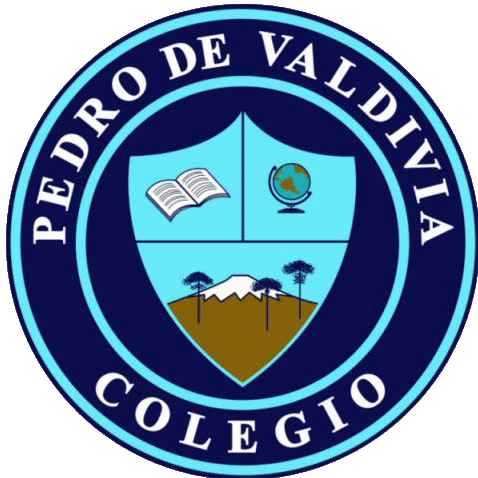 Guía de apoyo explicativa actividades libro del estudiante página 26¿Cómo hacer la actividad?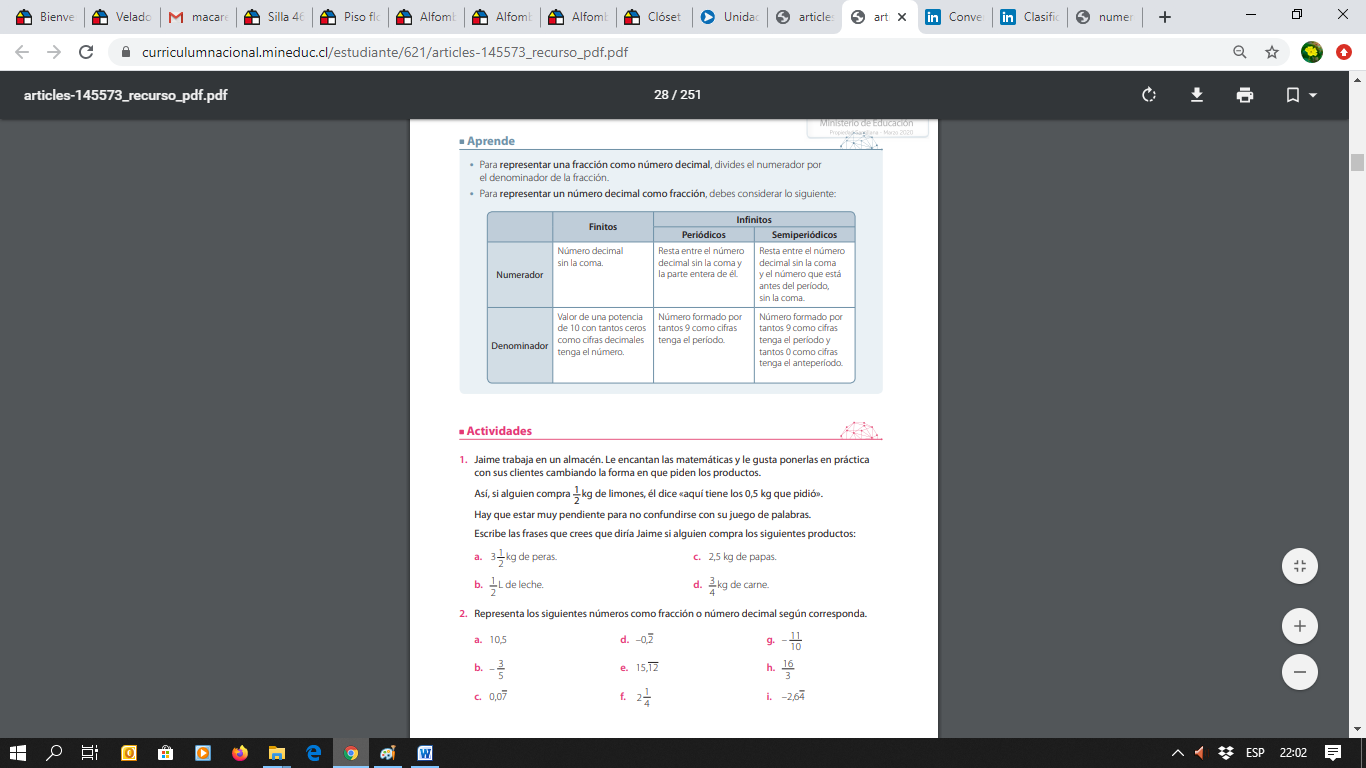 Lo que Jaime hizo matemáticamente en su mente fue lo siguiente:Recuerda lo siguiente para desarrollar actividad 1: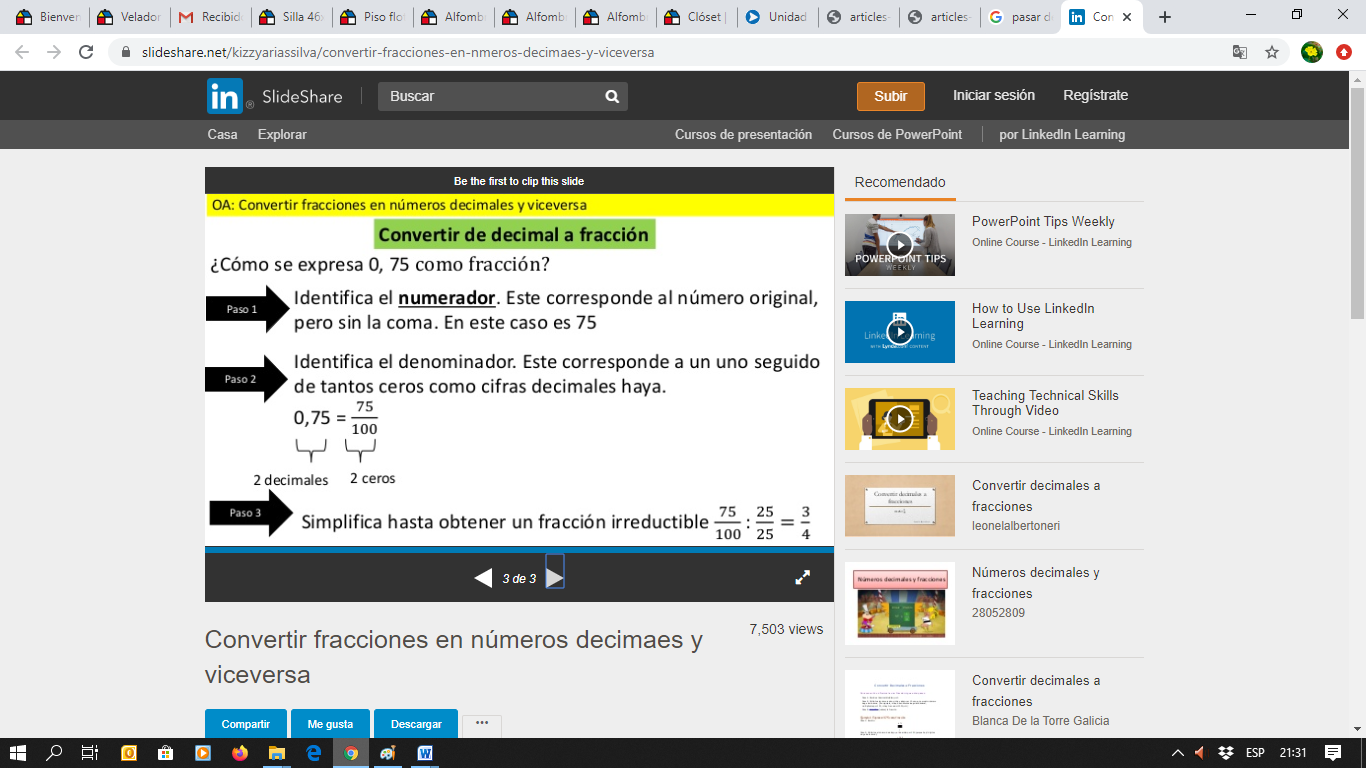 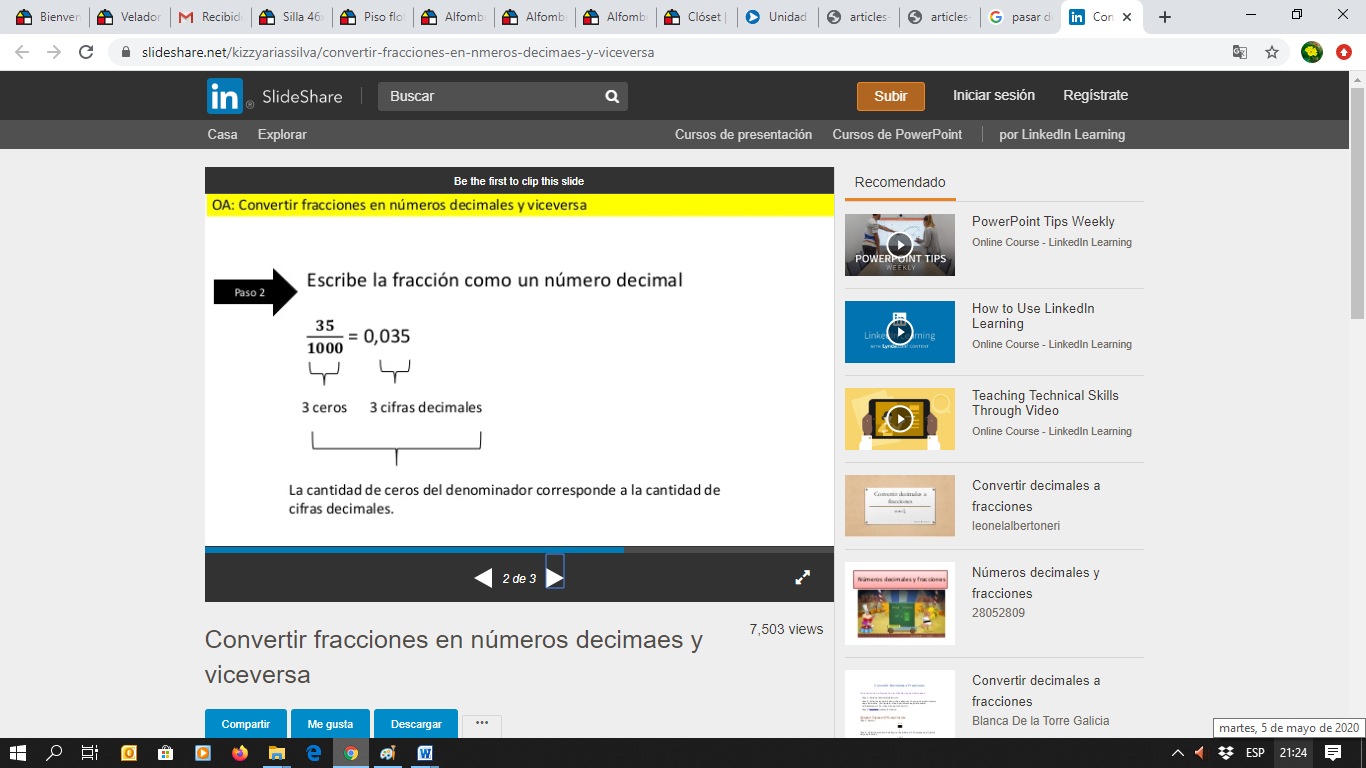 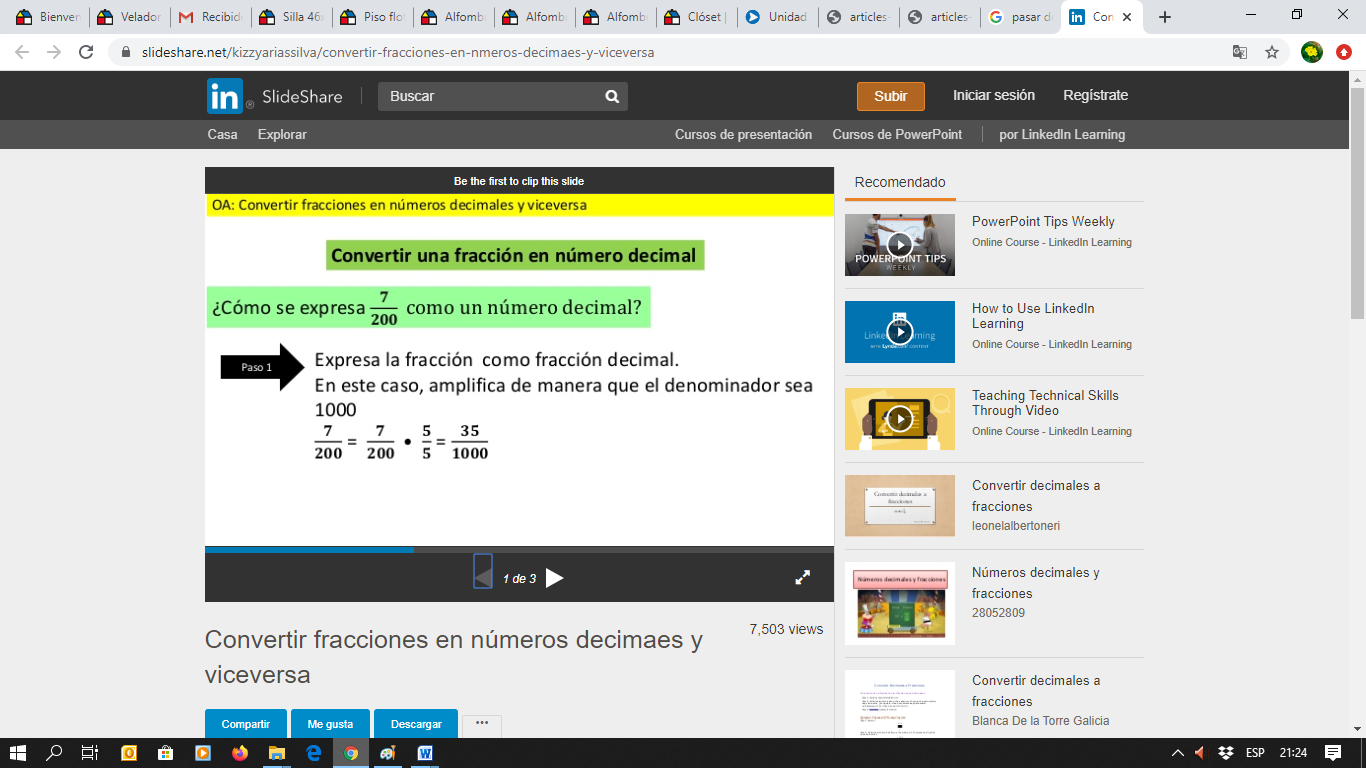 Recuerda lo siguiente para desarrollar actividad 2:Decimales periódicos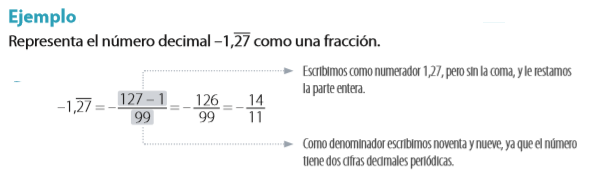 Decimales semi-periódicos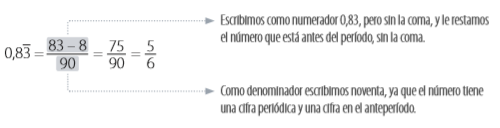 